GRAPHICS CHECKLIST
Software interface: eg work area, tool box, status bar, file information, window control, floating palettes, palette docking, tabsWorkflow: eg reference images, plug-ins, optimising (bit depth, resolution, dimensions)Menus: open; save; new; import; export; edit; view; helpImage settings: size; resolution, width; height; colour mode; background; transparency; aspect ratio; file nameDrawing tools: tool options; brush; pencil; duplicate; clone; fill; text; line; stroke; shape; zoom; guides and rulers; grid; snap; palettes, eg colour, gradients, layers, object, brushes, history, actions, size, resolution; layers, eg copying, saving, arranging; flattening; colour selection, eg foreground, background, colour swatch, eyedropperEditing tools: selection, eg marquee, lasso, magic wand, magnetic lasso, deselect; transform, eg scale, rotate, skew, flip; cut; copy; paste; crop; trim; erase; undo; fillAdvanced tools: effects, eg layer effects, filters, channels; image adjustments, eg brightness, contrast, hue, saturation, colour balance, gradients, transparency, invert; masks; paths, eg vector paths, converting text to paths; brushes, brush plug-inRANGE/ELEMENTEVIDENCEWork AreaI did use the work area during the creating process as I needed to use the canvas to move things around to create the graphics. 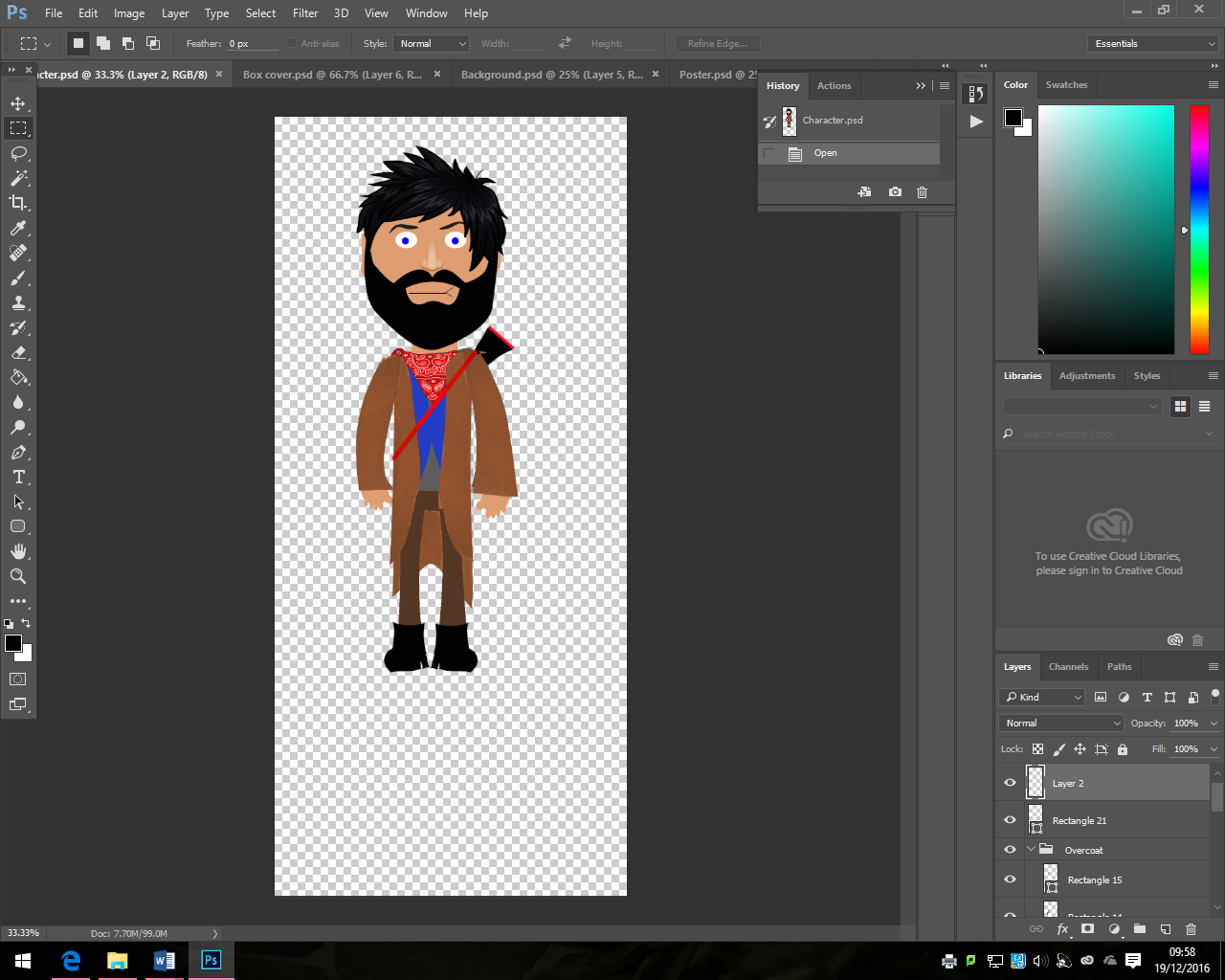 File informationI used the file information tabs as I needed to find out what the size of the canvas was but this wasn’t needed a lot as I knew a lot about the types of files before this project.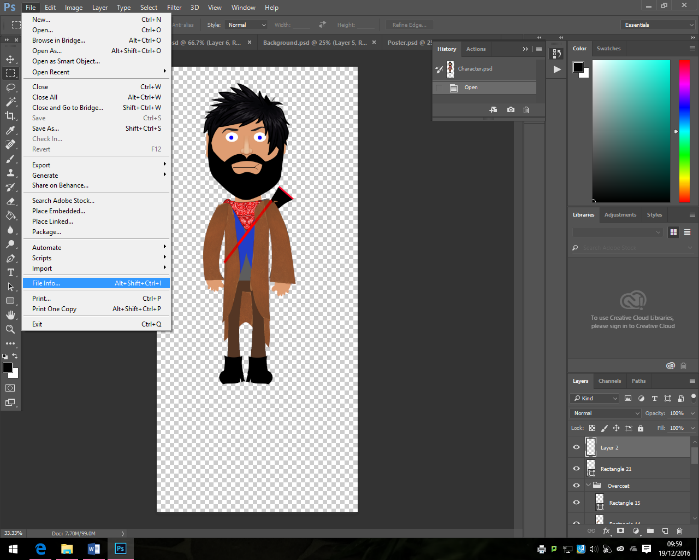 Tabs/ window controlI did used the tabs bit I mainly closed them down tough as they got in the way of me working and I wanted to keep to a strict deadline.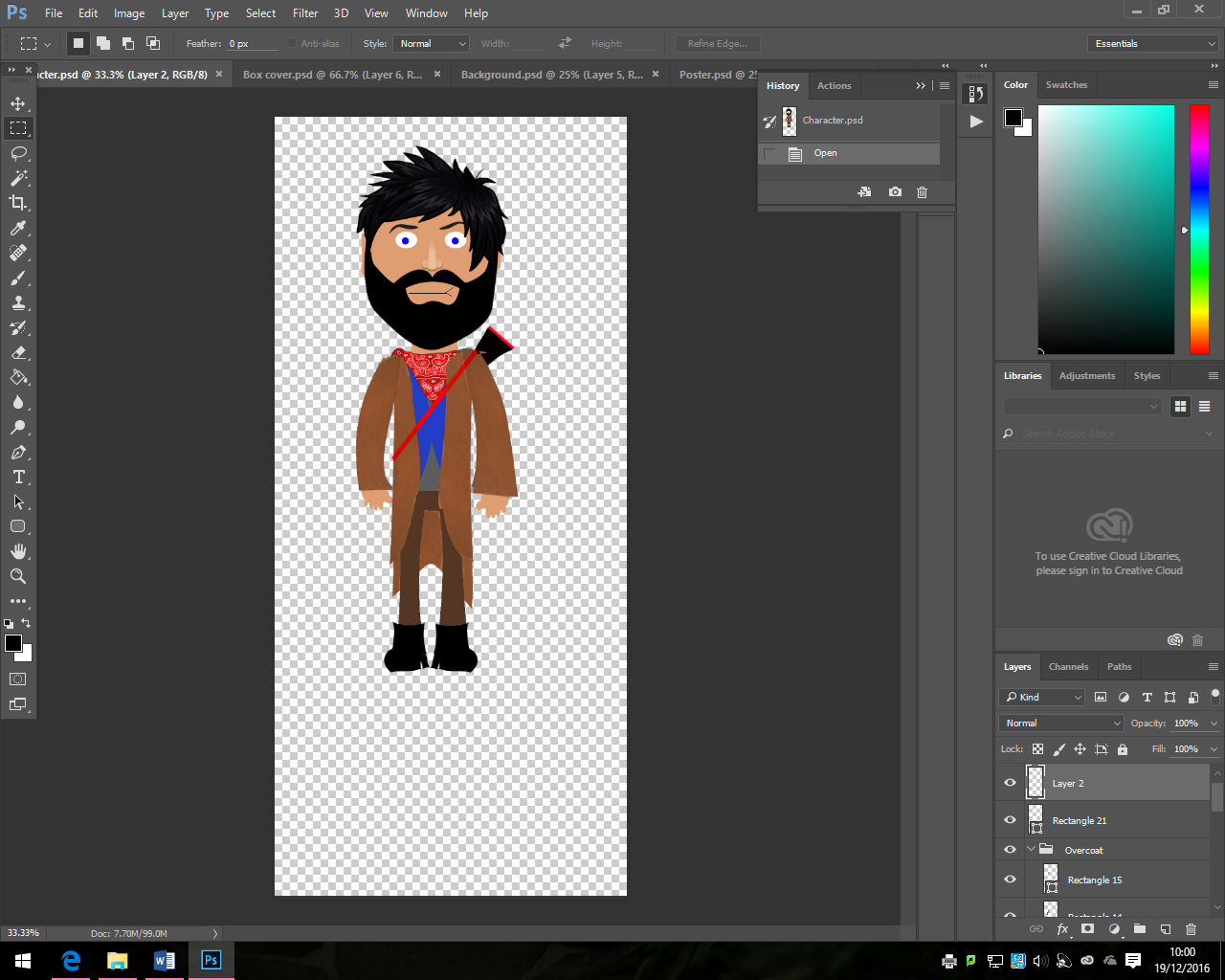 Reference imagesThe images that I used where my drawings and concept art I wanted to keep to these as much as possible, I also need to make sure that they have been made to a good spec and I can every now and then look at them to make sure that I am following. 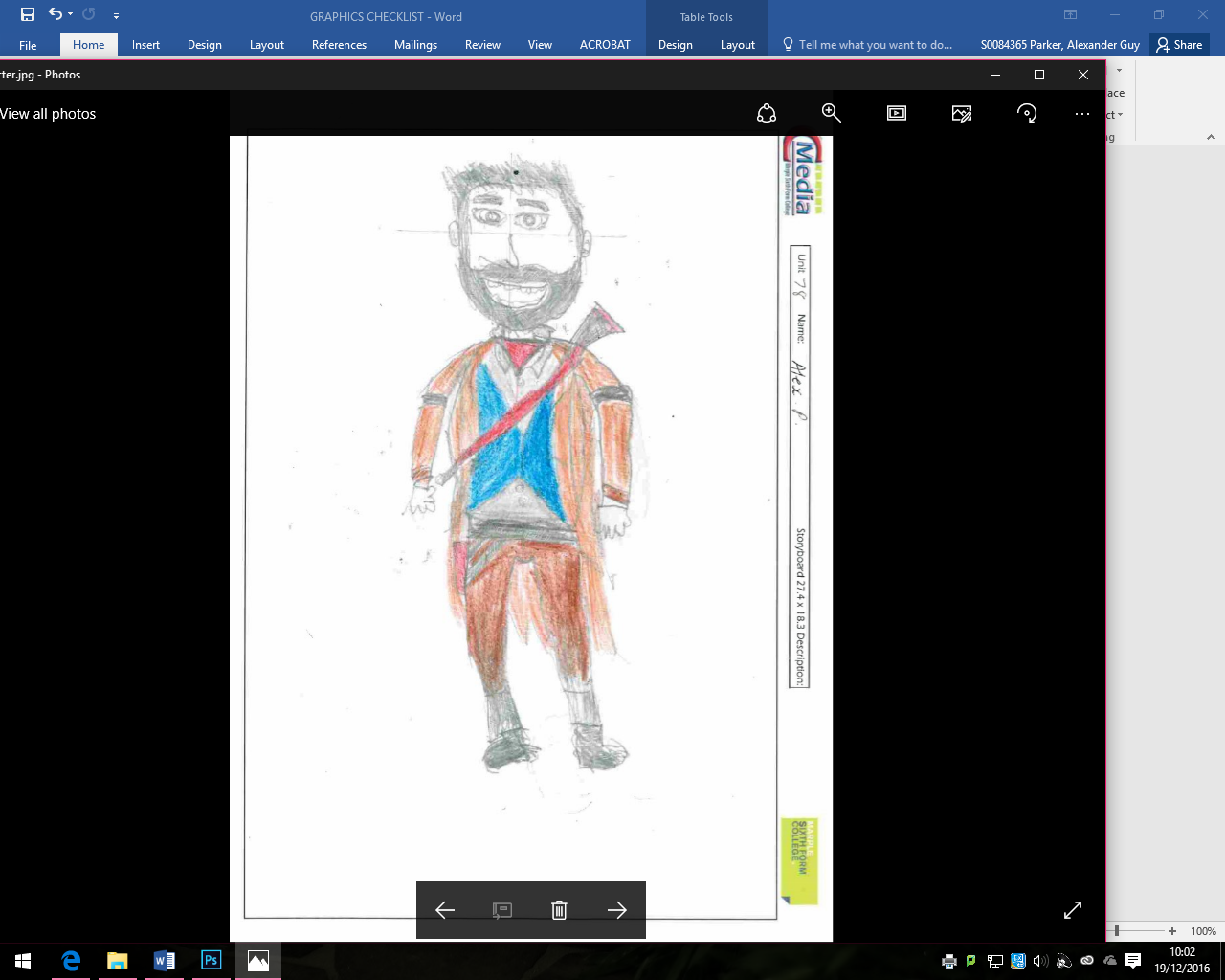 OptimisingThe resolution and dimensions where changed from the standard sizes and the new ones are going to be adapted for the later ones. 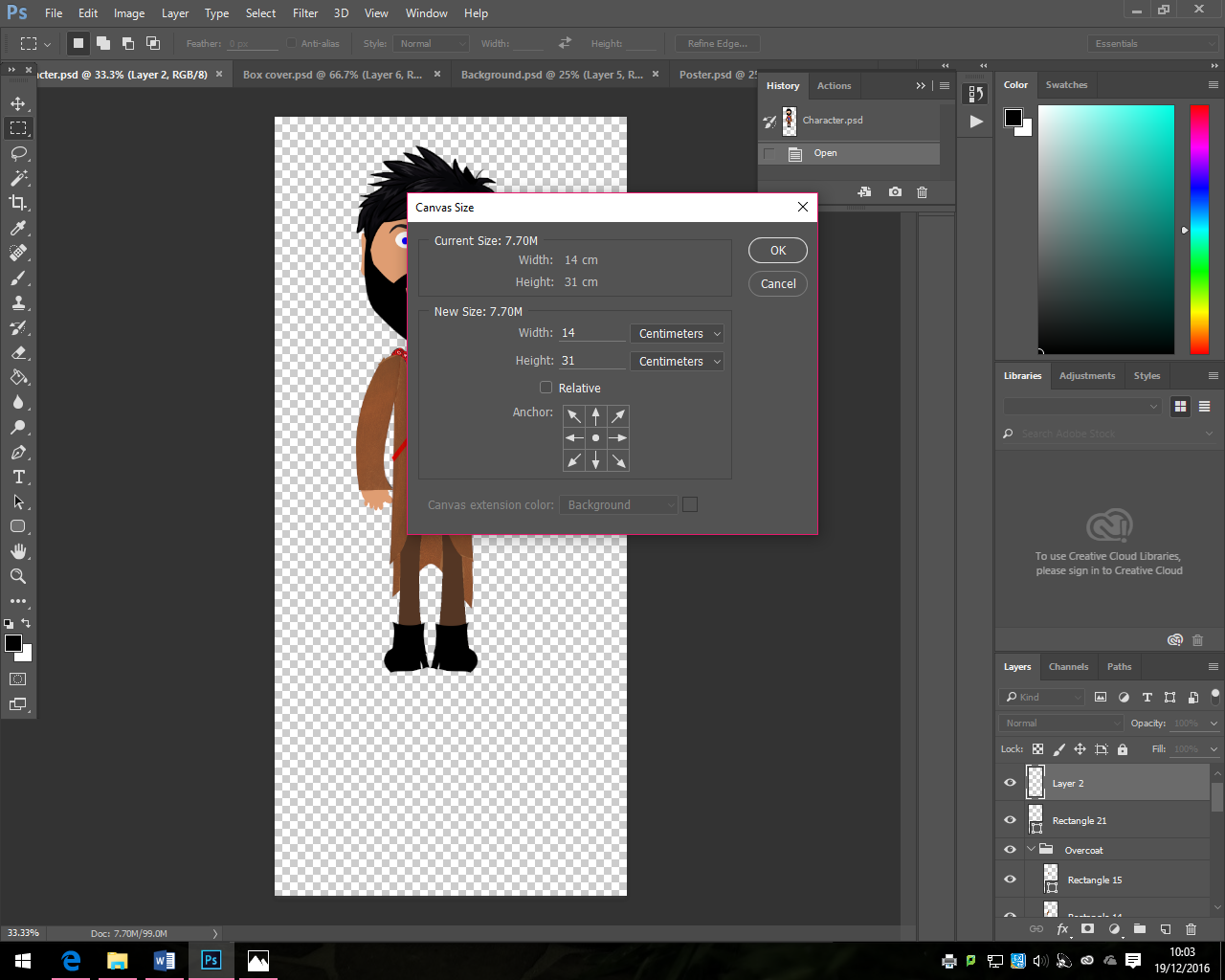 OpenI opened my documents every lesson to start doing the work on it. 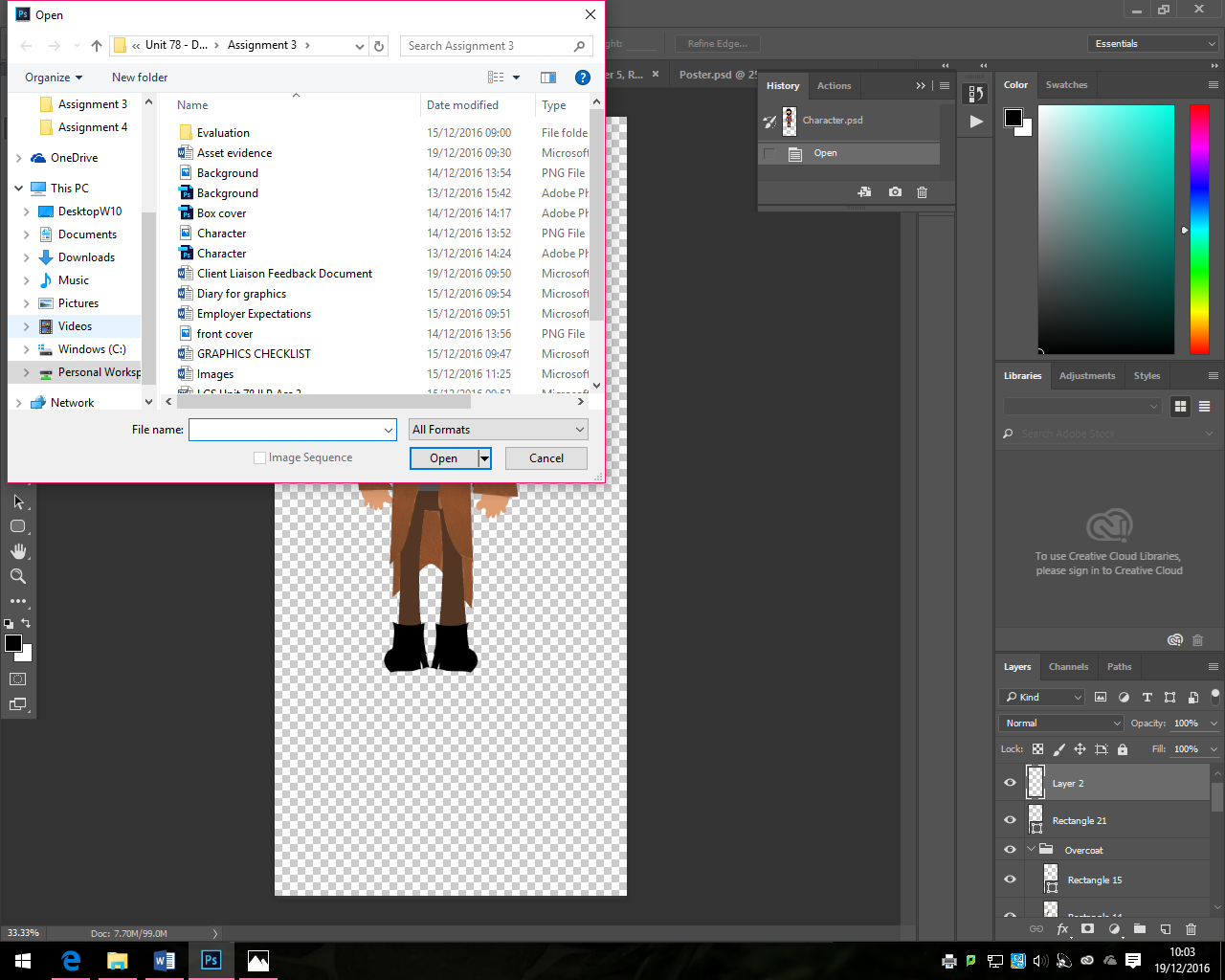 SaveI saved my document during and at the end of the lesson to make sure that I could go back and do some other work. 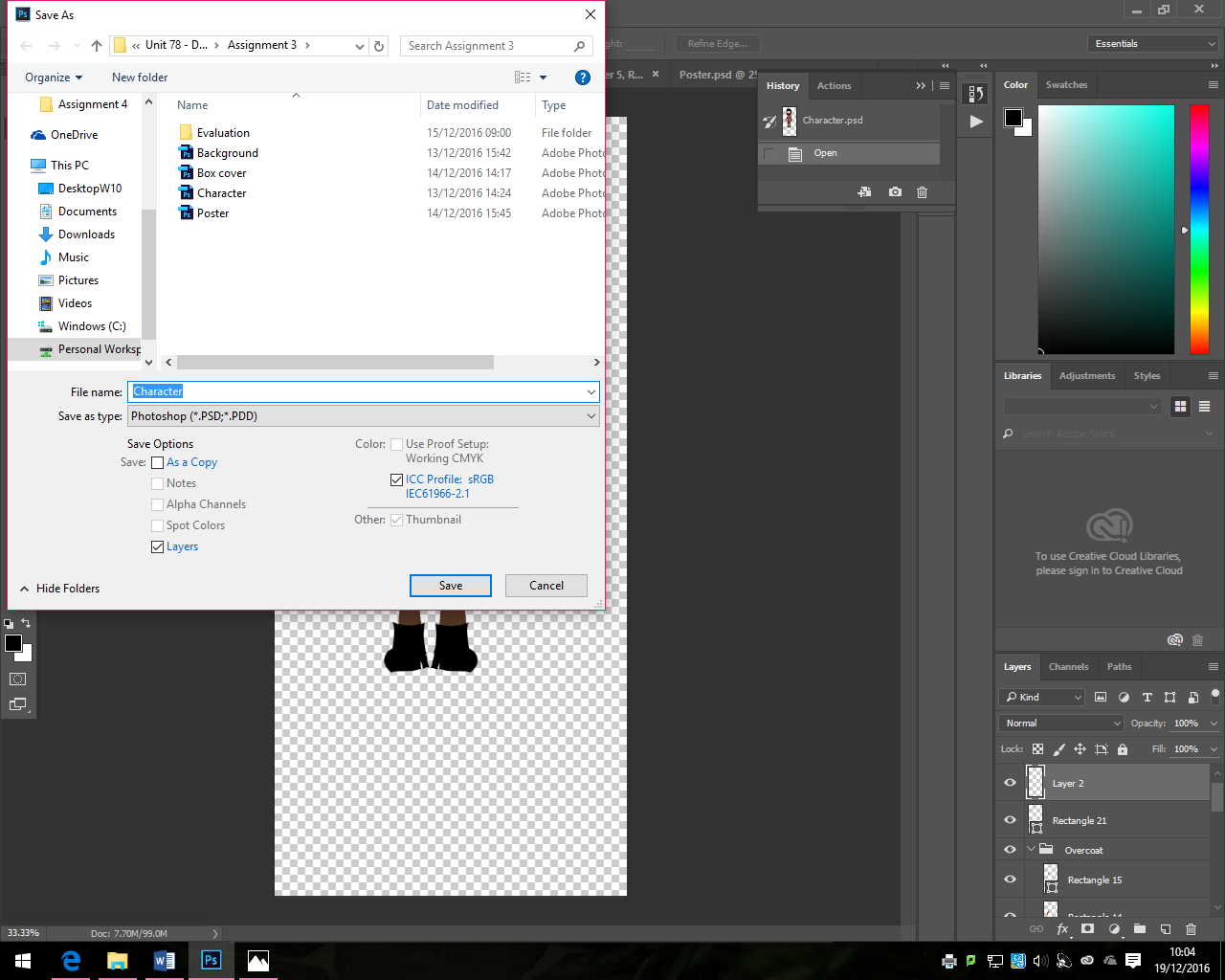 NewI created the 4 different documents and some other ones to create the ones at the end. 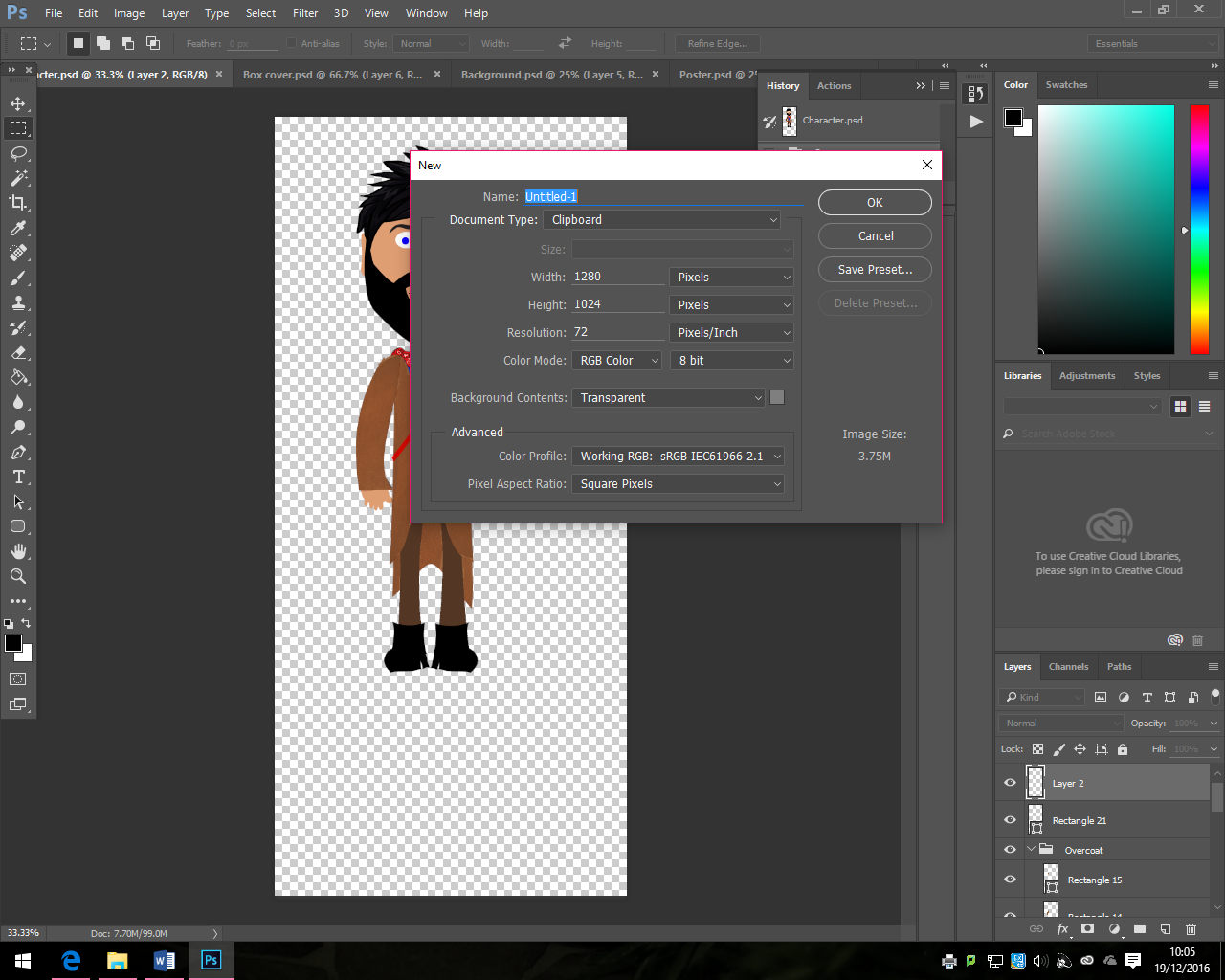 ImportI imported the different graphics that I couldn’t create myself due to problems, these imported images a written down in my diary. Export I haven’t yet done this but I will be exporting the graphics towards the end and the deadline. 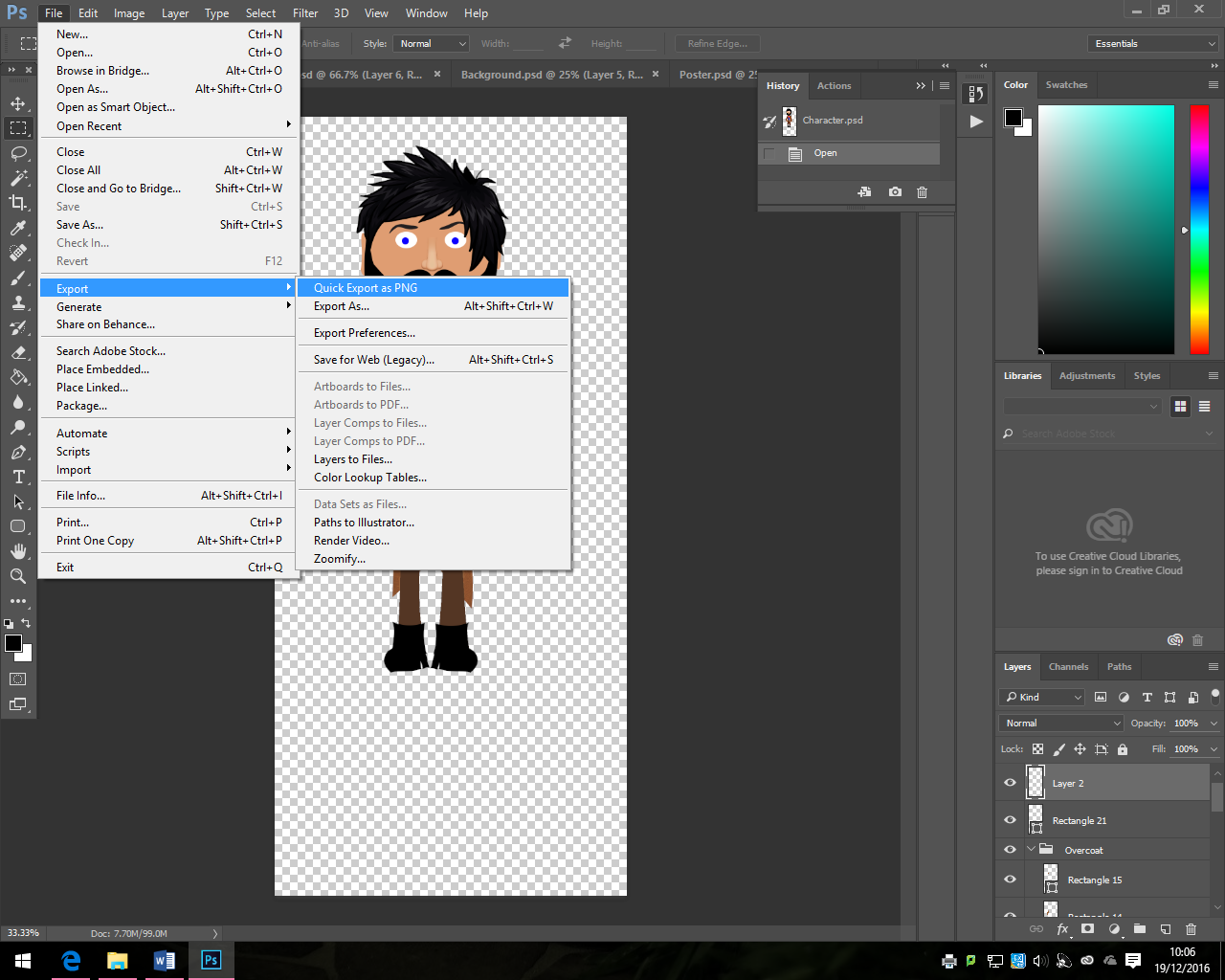 Size resolutionThe size resolution where all set at the start when I was creating this document, the resolution was normally set to 72 but I changed it to 200 and 300 Pixels Per InchWidth and heightThe height and width of the documents was changed so that I could make the graphics the intended height for the document. Transparent The background on the documents will be made as transparent so that I can use the different graphics on them so they don’t look bad, I did also delete the white pre-set graphics that I imported so that they were there to look good. File namesThe file names where changed so that I knew which document I was going to be working on. 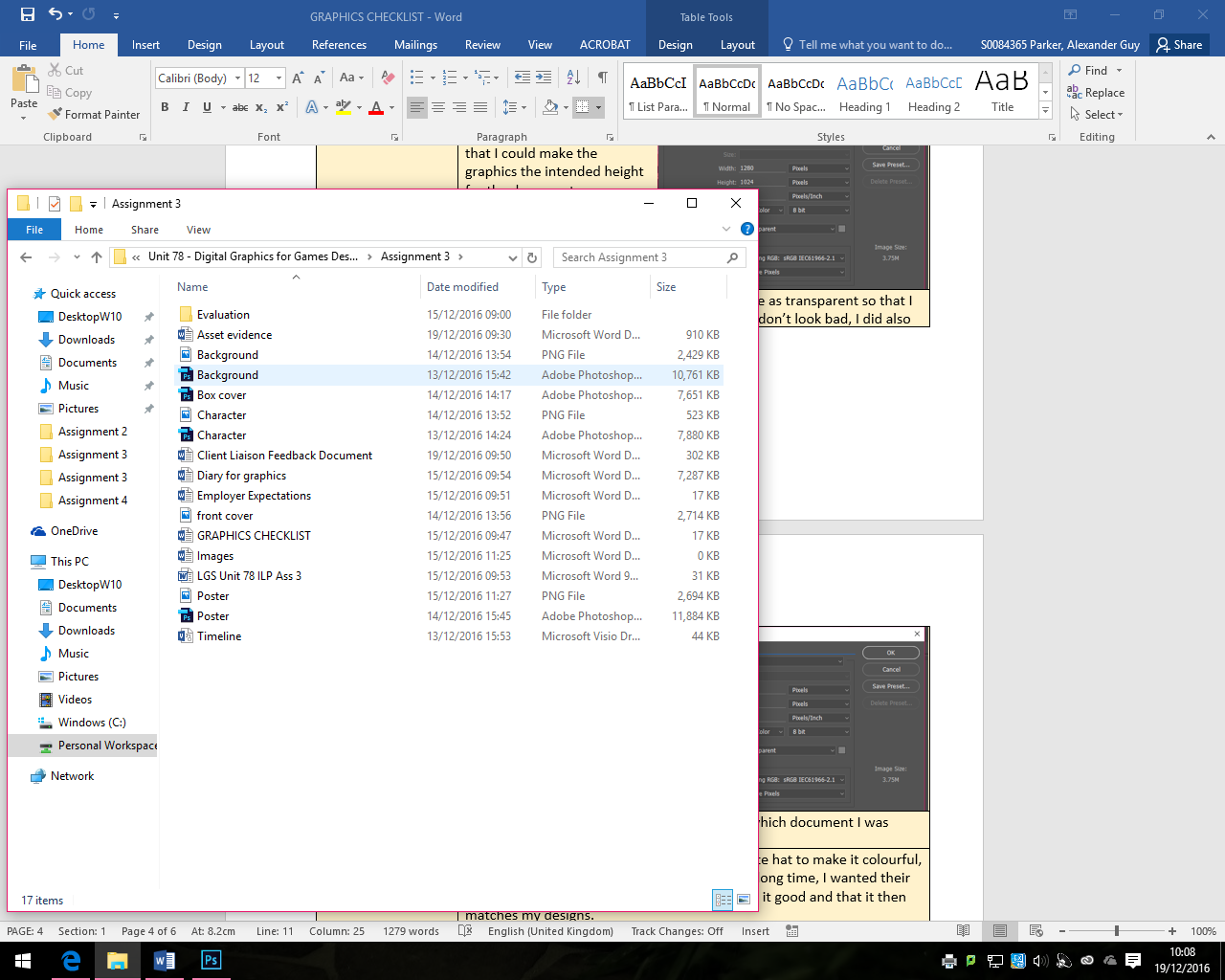 BrushI used the brush tool to colour in the blank white hat to make it colourful, this process wasn’t a quick process as it took a long time, I wanted them to be colour that is why I added colour to make it good and that it then matches my designs. DuplicateI used the duplication tool a few time to get one thing so that I don’t then have to do the same process again and It won’t take a long time. 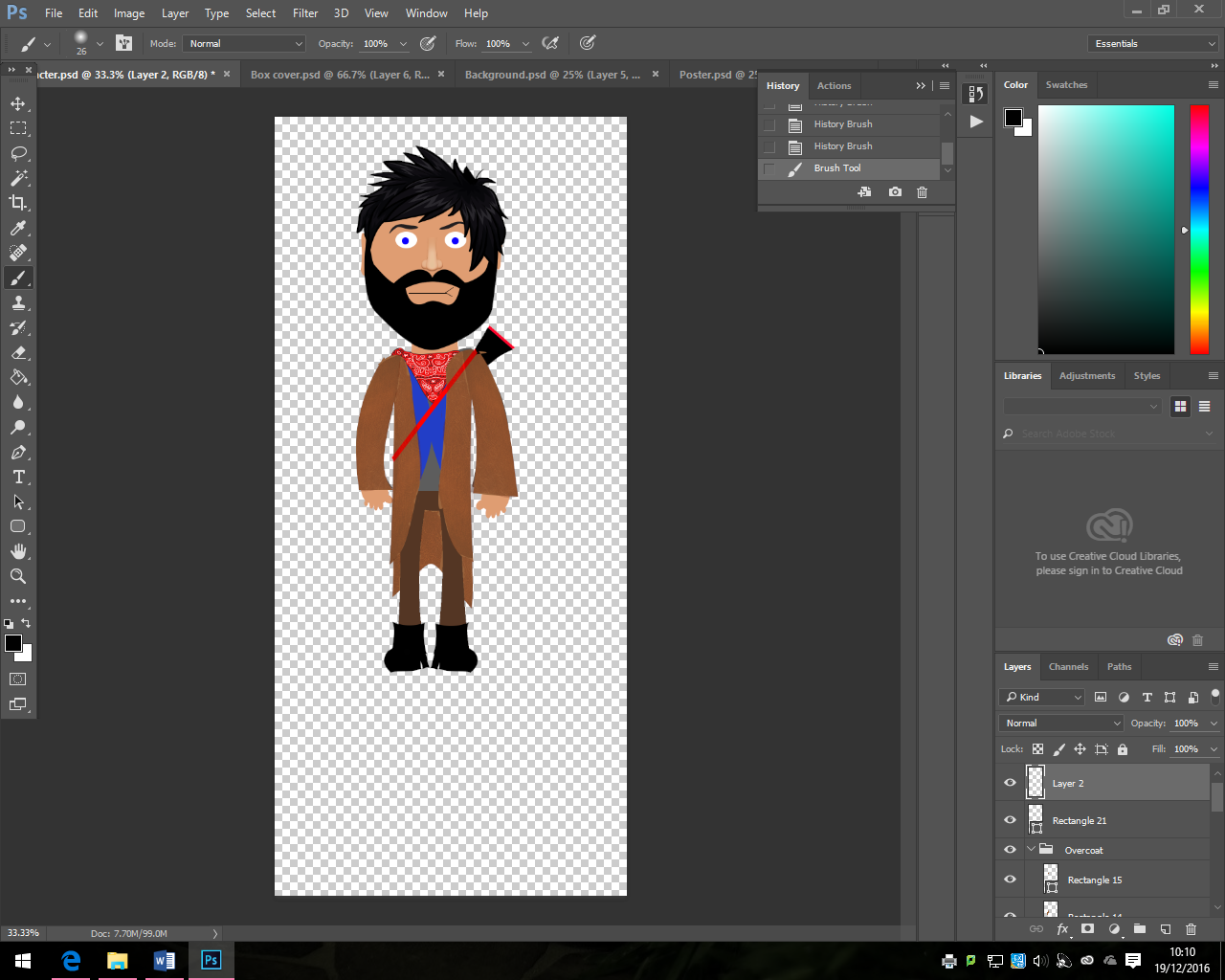 FillI used the full tool to change some of the colours onto the system, the fill tool is also used to colour in the background for the different documents. The Fill tool can also be used for other things but I only used it for those different features. 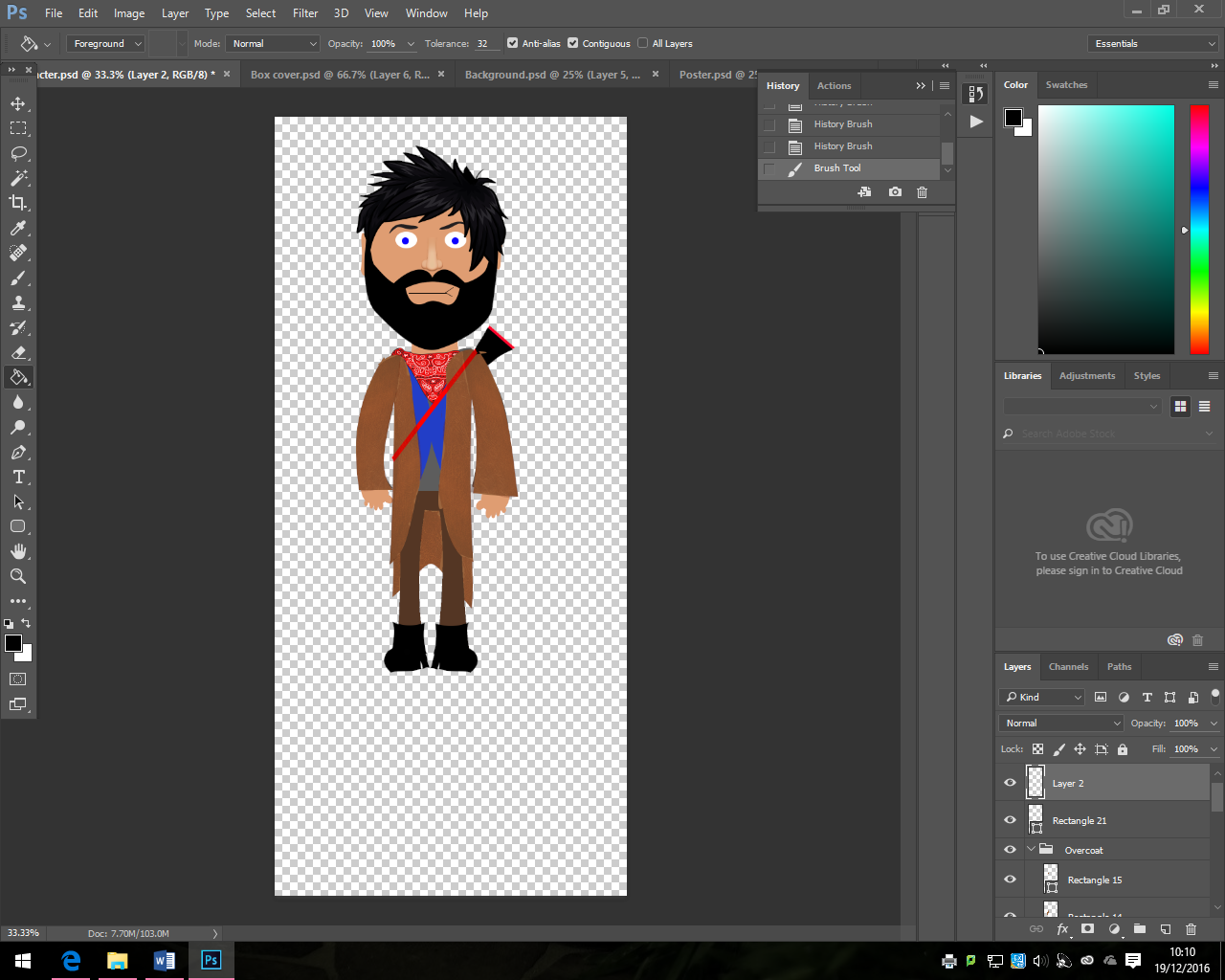 StrokeThe stroke feature is used to add some outline effects to the shape and this can make things pop out, I used this on all the different texts in the different documents.ShapesI used the shape tool a lot, the shape tool was used in the character the most as I made it with rectangles and then I just changed some images using the free-transform tool and that made it look good. 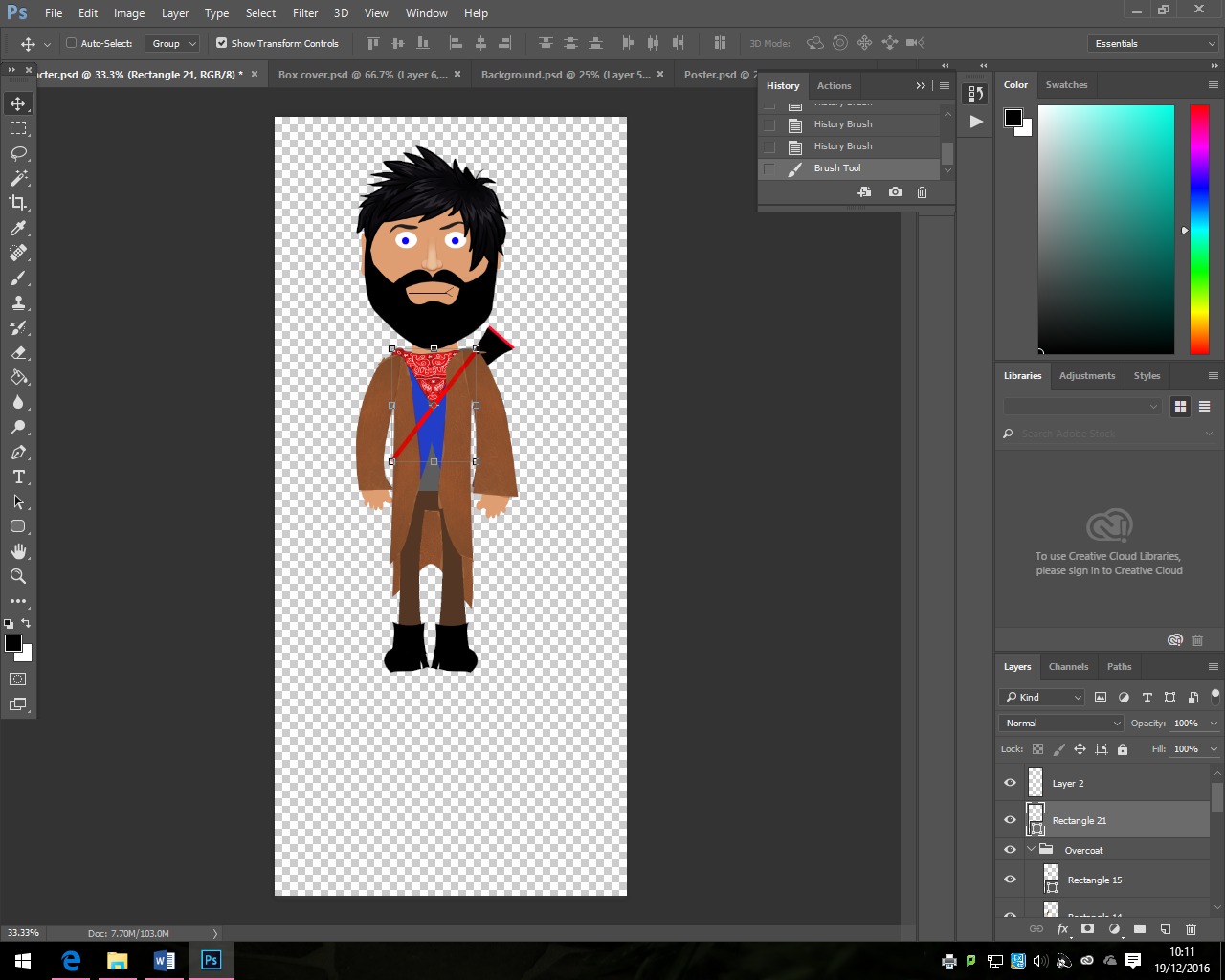 ZoomI used the zoom tool to enhance the picture so that I could see the different images bigger so that it would be easier to see what I would be doing, this was helpful when I was doing the different colouring and painting. 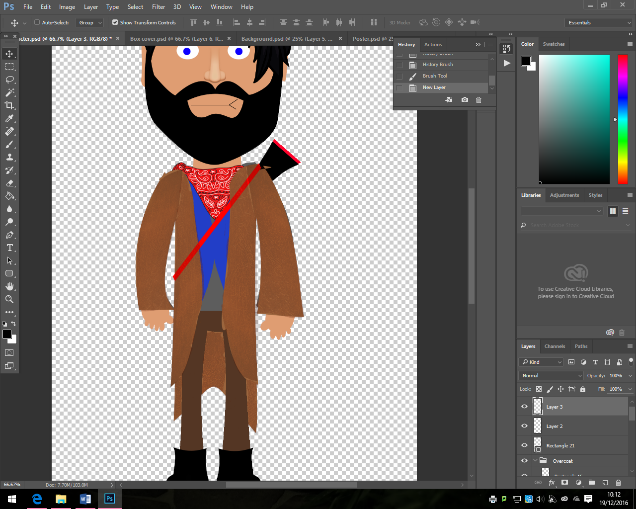 Guides, Grids and rulersThe guides grids and rulers where used when I was making the DVD cover as I needed to have the spine in the middle.ColoursThe colours where chosen to make my whole project look like it was western. I then made sure that this looked god and It matched my designs. 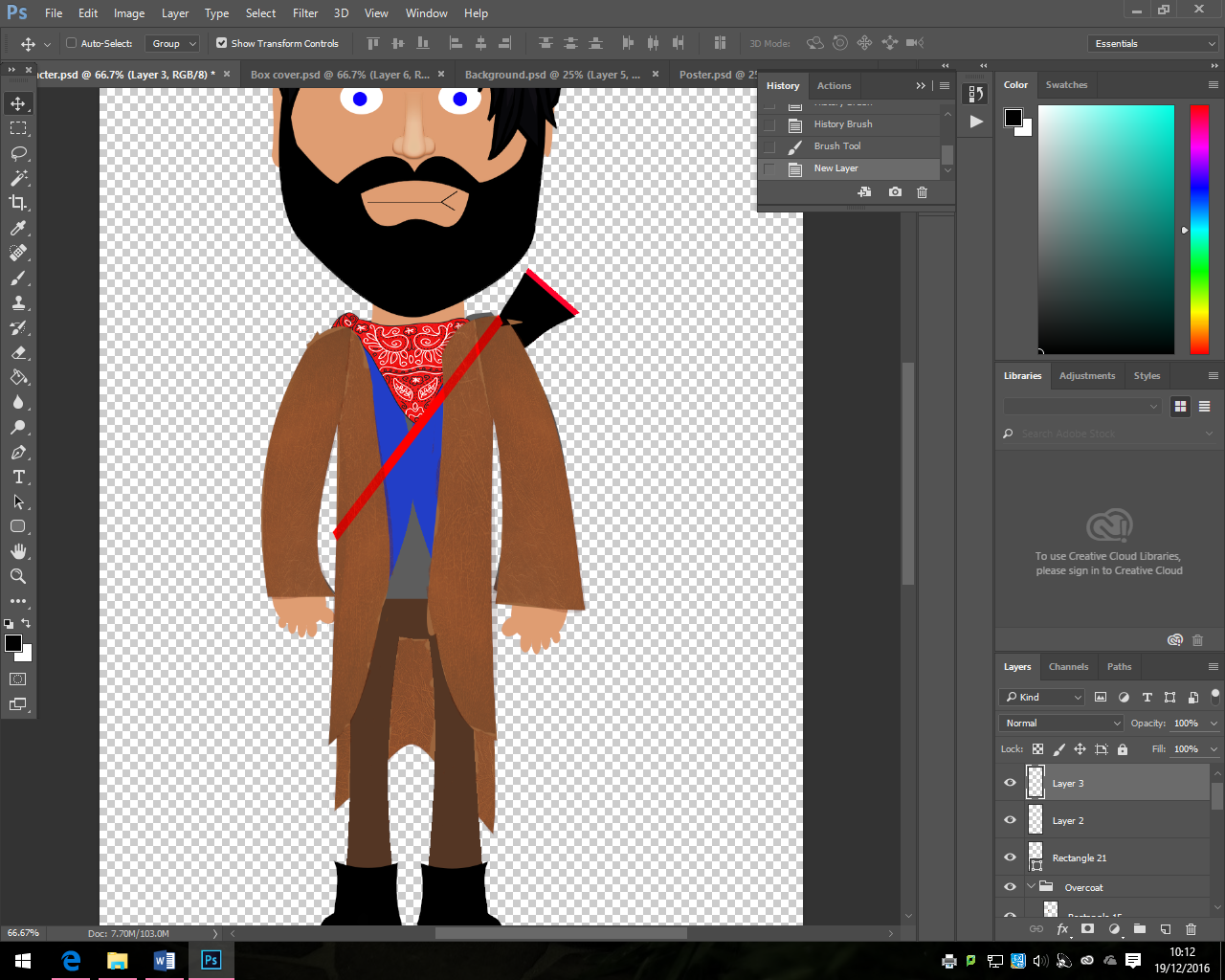 LayersI have many different layers in the different projects, but they all look good, I did group them all together and I did also flatten them towards the end so that they are all the same image and they move the same way. 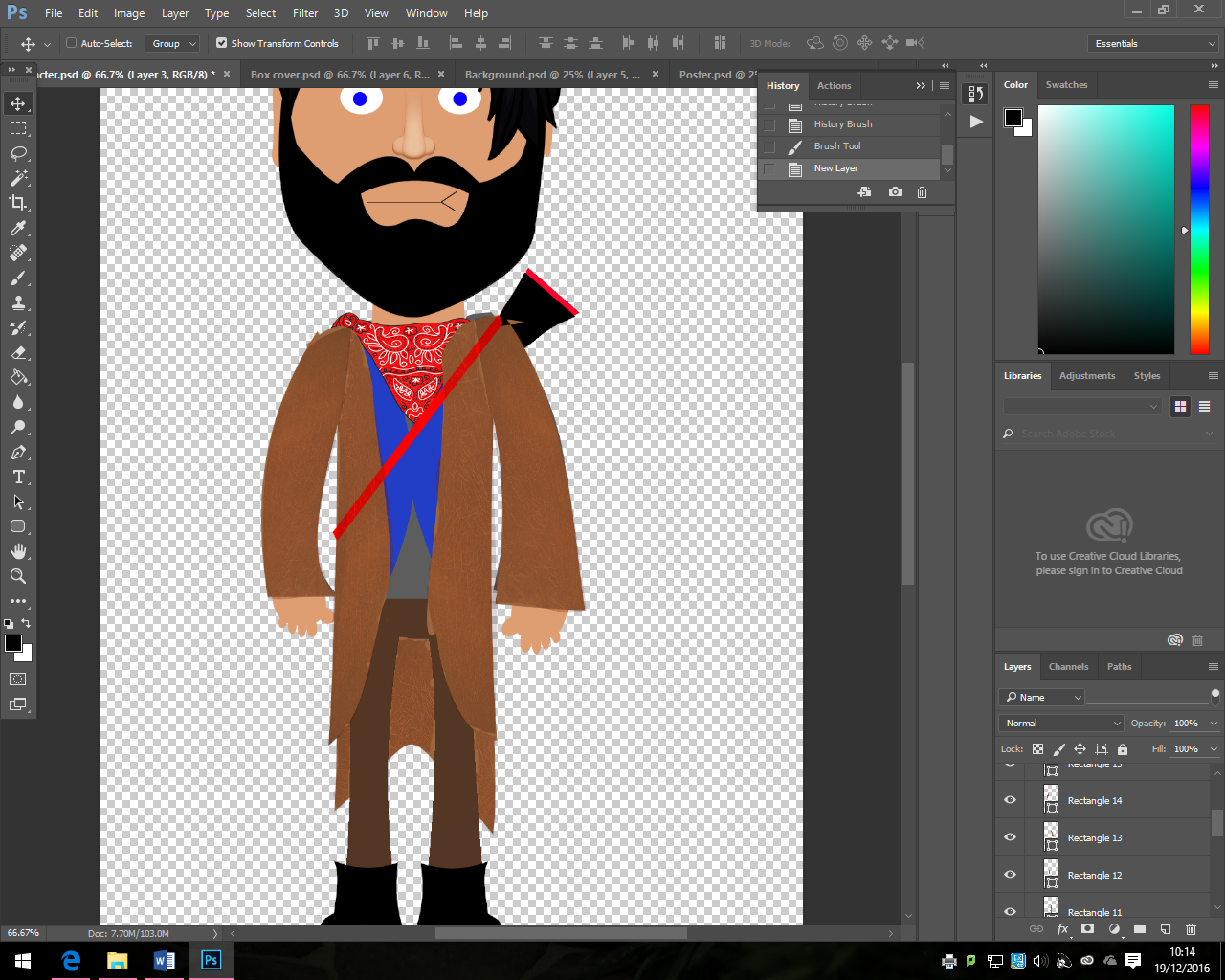 HistoryThe history box was used, it was used a bit whenever I got something wrong I used it so that I could go back and could do it all again without any problems. 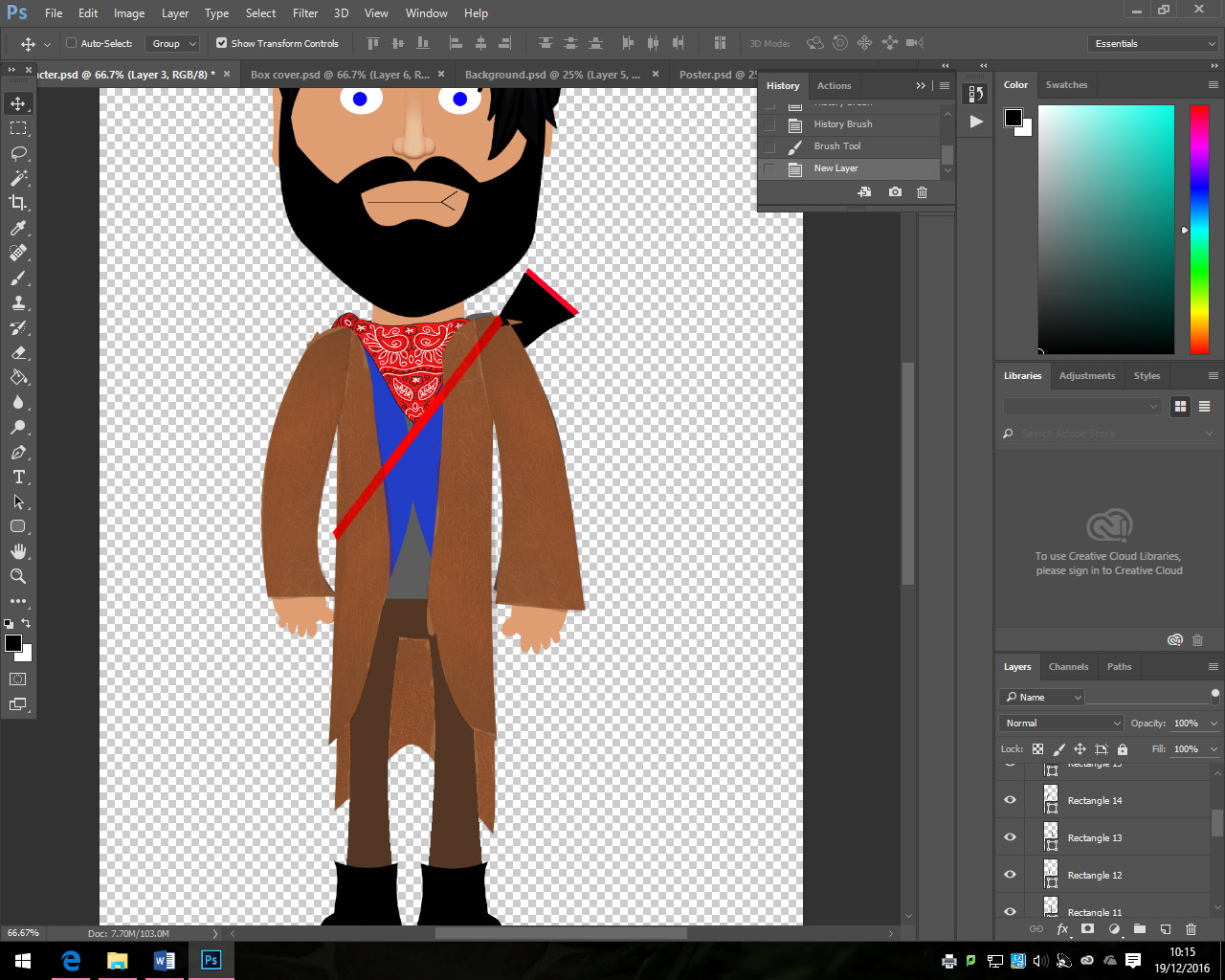 FlatteningI used this tool towards the end so that all the different layers and groups where all together and that they would be compressed and that them wouldn’t be any problems. 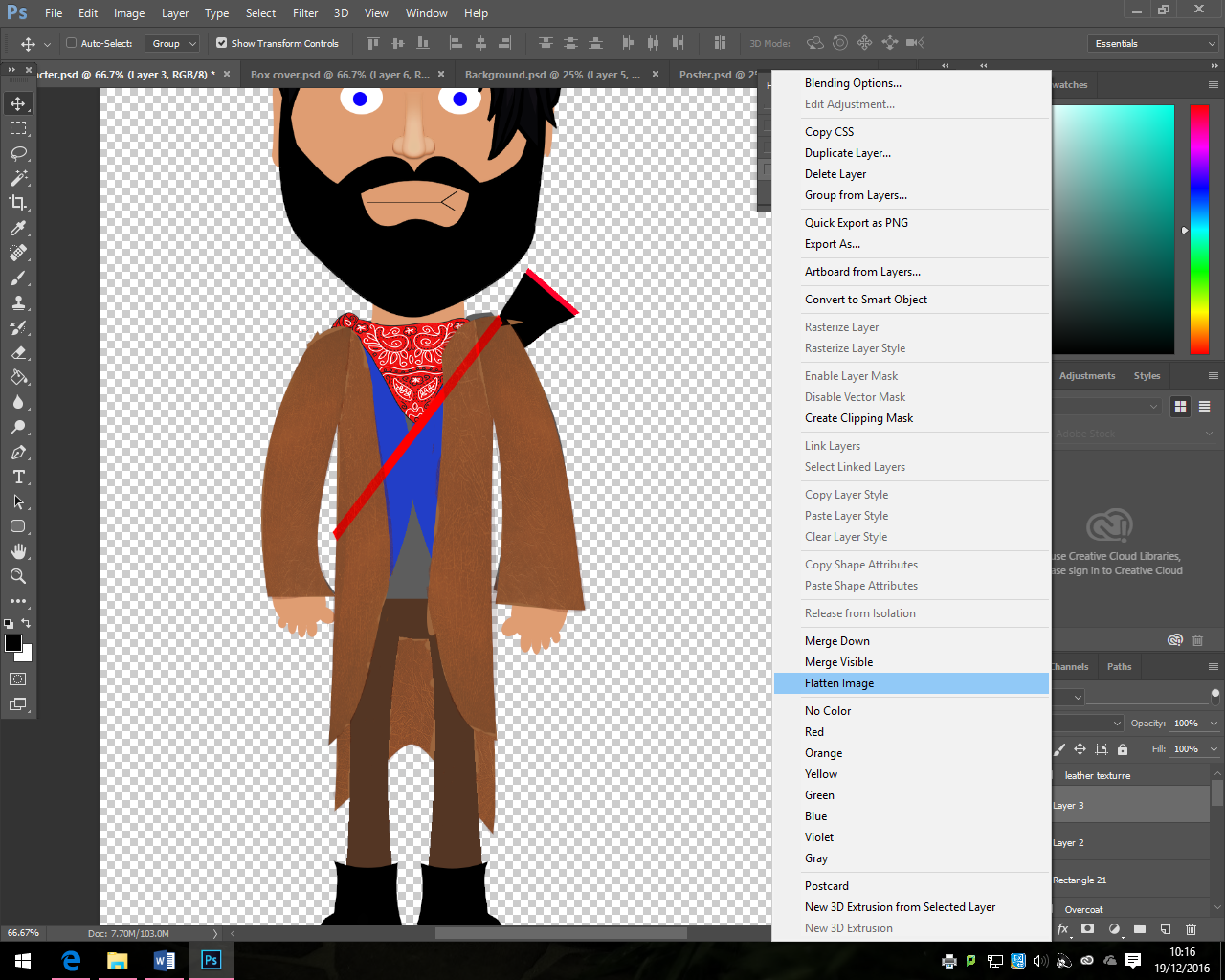 EyedropperThe eyedropper tool was used to make all the different shapes the same colour throughout the process.SelectionThe selection tool was used to select an item and then I could then add a different thing to it and then either delete it or move it about.Magic wandThe magic wand tool was used to select the item and then I could remove the background from it. This tool was used a lot and it was very helpful. DeselectThe deselection tool was used to deselect an image or item that I didn’t want to change so I wouldn’t have any problems with it. RotateI used the rotate to obviously rotate an image I also used the flip tool to make something like a hand look the other way so that I wouldn’t have any problems with it. FlipI used the rotate to obviously rotate an image I also used the flip tool to make something like a hand look the other way so that I wouldn’t have any problems with it.Copy, cut pasteI copyed, cut and pasted different images from the internet and then I incorporated them into the project. This was easy to do and it was quickly done with different keyboard shortcuts. 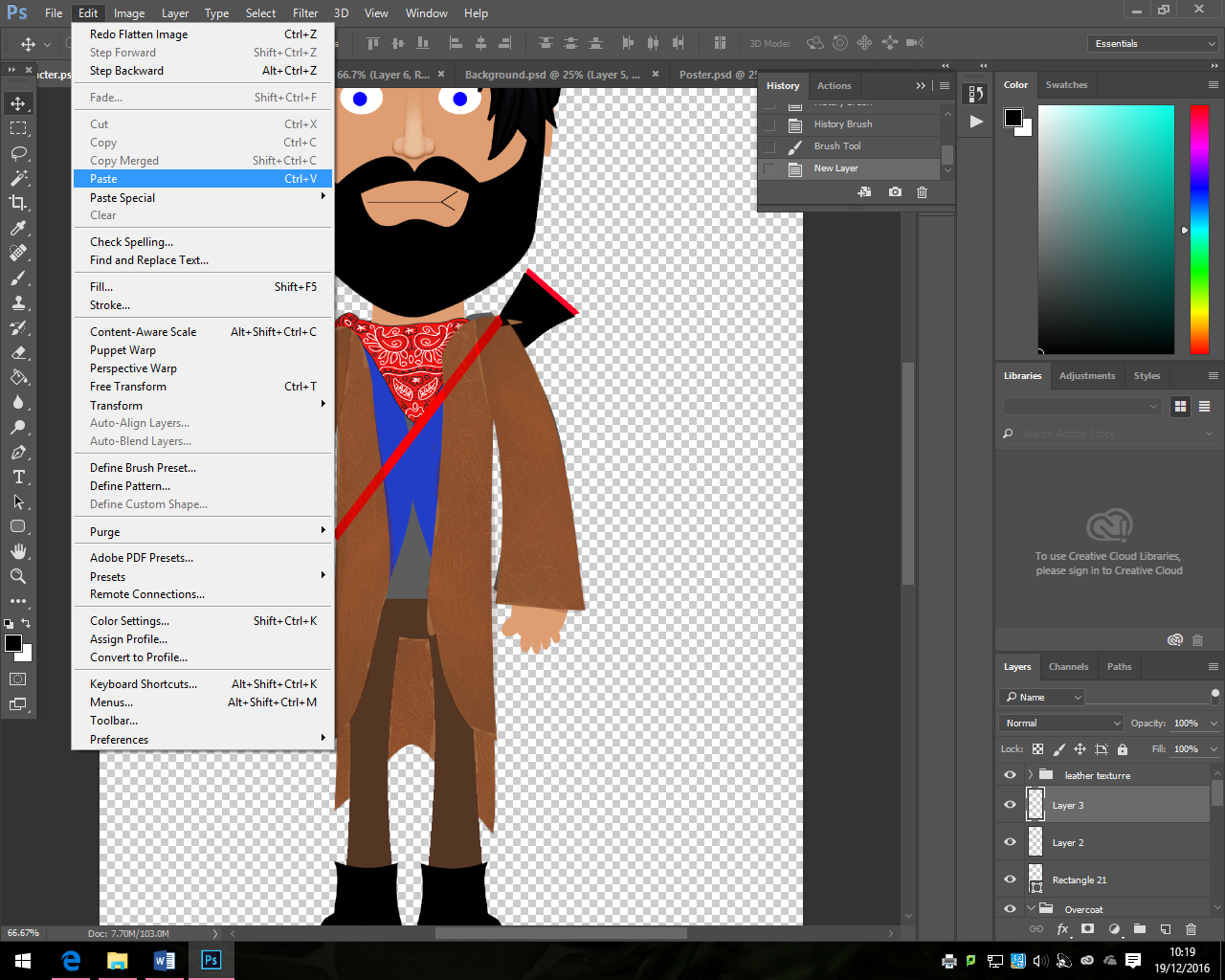 Undo The undo tool was used, it was used a bit whenever I got something wrong I used it so that I could go back and could do it all again without any problems. 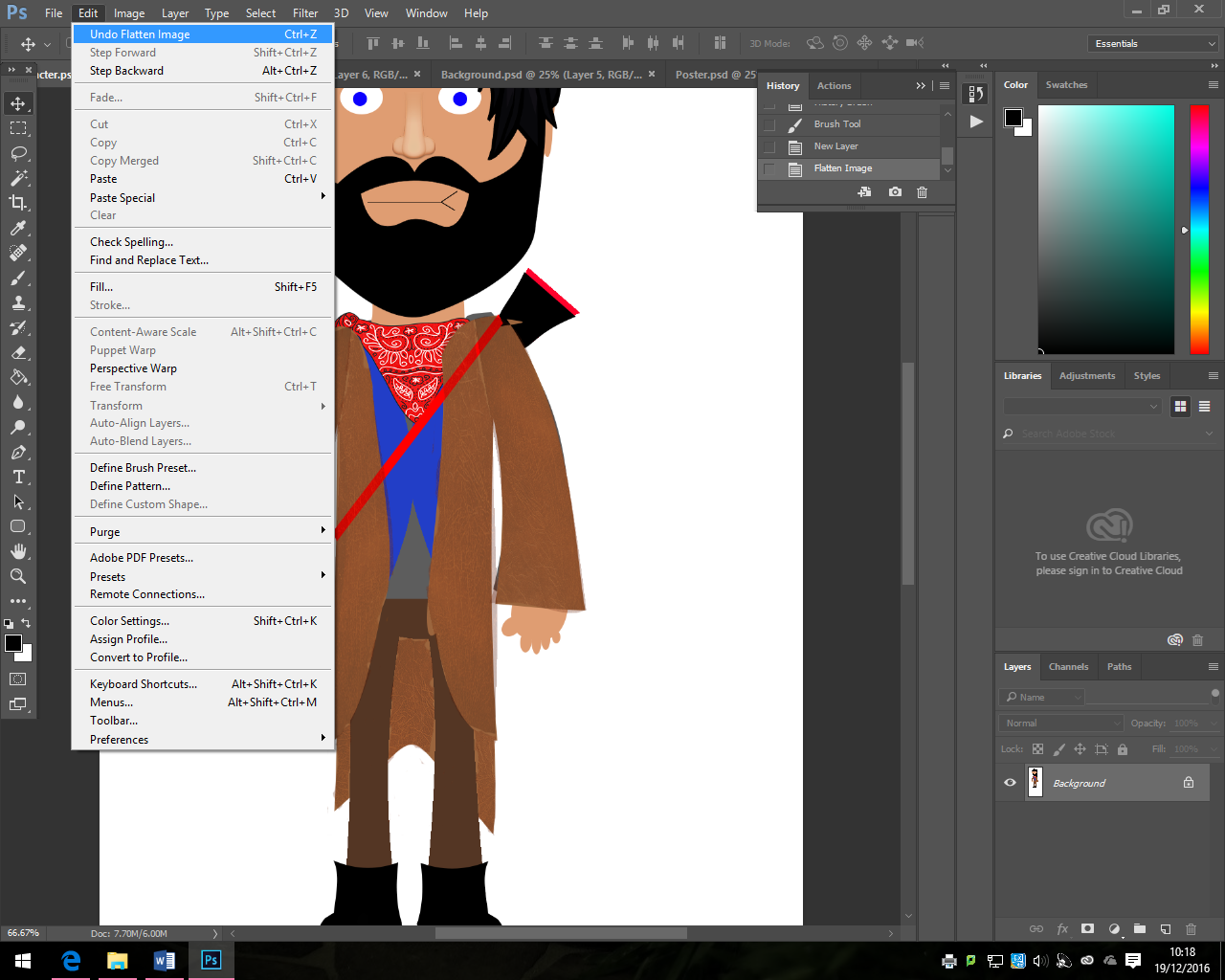 LayersI have already talked about the layers but I also used the opacity tool to add the texture to it, this was made to be make the image stand out. TexturingThe texturing that I did was to add some different textures like leather to make the person feel as if that they are more realistic. 